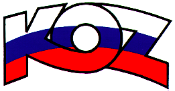 KONFEDERÁCIA ODBOROVÝCH ZVÄZOV SLOVENSKEJ REPUBLIKY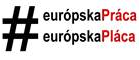 Materiál na rokovanie HSR SR 19.2.2018               bod 5 S T A N O V I S K Ok návrhu zákona, ktorým sa mení a dopĺňa zákon č. 39/2007 Z. z. o veterinárnej starostlivosti v znení neskorších predpisov a o zmene a doplnení niektorých zákonovPopis materiáluNávrh novely zákona upravuje a dopĺňa definície pojmov, ako farmový chov, držiteľ zvierat, schválená osoba, osoba oprávnená disponovať so zvieratami za účelom, aby sa predchádzalo pochybnostiam v praxi pri definovaní práv a povinností vo vzťahu k zvieratám. Upravujú a dopĺňajú sa kompetencie štátnej veterinárnej a potravinovej správy, ako aj kompetencie regionálnych veterinárnych a potravinových správ v nadväznosti na problémy vyplývajúce z praktického výkonu veterinárnych kontrol, ako aj z novoprijatej legislatívy EÚ v oblasti veterinárnej starostlivosti a legislatívy upravujúcej potraviny živočíšneho pôvodu. Stanovisko KOZ SRKOZ SR nemá k predloženému návrhu zákona pripomienky.Závery a odporúčaniaKOZ SR odporúča návrh zákona, ktorým sa mení a dopĺňa zákon č. 39/2007 Z. z. o veterinárnej starostlivosti v znení neskorších predpisov a o zmene a doplnení niektorých zákonov na ďalšie legislatívne konanie.